Здравствуйте ребята!Продолжаем  учиться решать задачи дорогие  восьмиклассникиРешение задач по теме: «Моль.  Количество вещества».Обозначения:n- количество вещества, (моль, кмоль, ммоль)m – масса, ( г, кг, мг)M – молярная масса, ( г/ моль, кг/ кмоль, мг/ ммоль)V – объем, (л, м3, см3, мл)Vм – молярный объем (л/ моль, м3/ кмоль, мл/ ммоль) для любого газа при нормальных условиях (н.у.) равен 22,4 л/мольN- число частиц (атомы, молекулы, ионы)NА- постоянная Авогадро равна 6,02.1023 частиц.моль-1 n= m/M           n= V/VM           n= N/NA    Задача 1. Сколько молекул озона О3 содержится в 72 г его?Задача 2. Какой объем занимают (при н.у.) 280 кг азота?Задача 3. Какую массу имеют 112л (при н.у.) углекислого газа? Задача №4Задача 1. Какое количество вещества хлора и калия образуется при разложении 3 моль хлорида калия?Чтобы решить задачу, необходимо сначала записать схему реакции: KCl → K + Cl2Расставив коэффициенты в схеме, получаем уравнение реакции: 2KCl = 2K + Cl2Составим пропорцию:Из пропорции найдем количество вещества хлора: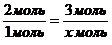 Решаем уравнение: 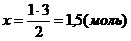 Из пропорции найдем количество вещества калия: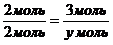 Решаем уравнение: 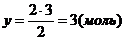 Ответ: n(Cl2)=1,5 моль, n(K)=3 моль.. Задача №5Задача 2. Какое количество вещества метана (CH4) полностью сгорит в 6 молях кислорода?Сначала нужно записать схему реакции. Исходными веществами в реакции являются метан и кислород. Продуктами реакции полного сгорания метана в кислороде являются углекислый газ и вода:СН4 + О2 → СО2 + Н2ОЗатем расставим в схеме реакции коэффициенты: СН4 + 2О2 = СО2 + 2Н2ОСоставим пропорцию:Из пропорции найдем количество вещества метана: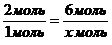 Решаем уравнение: 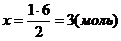 Ответ: n(СН4)=3 моль.Решите самостоятельно задачи:1. Хлориду натрия массой 5,85 г соответствует количество вещества:              1) 1 моль;   2) 0,5 моль;      3) 0,1 моль; 4 ) 0,01 моль.2.  Оксиду кальция массой 28 г соответствует количество вещества:             1) 1 моль;   2) 0,1 моль;      3 )2 моль;     4) 0,5 моль.3. Масса 0,25 моль хлорида меди (II) равна:             1) 64 г;    2) 24,75 г;     3) 24,875 г;         4) 33,75 г.Ответы:1.              32.              43.              44 Какой объем при н.у. занимают 64г оксида серы (IV)?5.  Какую массу имеют 3 • 1024 молекул углекислого газа (оксида углерода (IV))? 6.  Какую массу имеют 44,8 л  при н.у. угарного газа (оксид углерода (II))?7.  Какой объем занимают 6 • 1023молекул сероводорода H2S?9.  Какой объем при н.у. занимают 96г озона О3?10.  Сколько молекул хлора CI2 cодержится в 284г его?.  Ребята! Не откладывайте задания в долгий ящик .  Что не понятно звоните  Задание можна выполнять на А-;  мой тел. 0505273324  почта  03antonina04@i.ua  Жду работы Желаю успехов. Берегите себя!Дано:m(О3)= 72гРешение1)      n (О3)=m/ M= 72г:48г/моль=1,5моль      M(О3)=16.3= 48 г/моль2)      N (О3)=n NA= =1,5моль.6,02.1023молекул. моль-1=9.1023молекулОтвет: N (О3)= 9.1023молекулНайти:N (О3)-?Решение1)      n (О3)=m/ M= 72г:48г/моль=1,5моль      M(О3)=16.3= 48 г/моль2)      N (О3)=n NA= =1,5моль.6,02.1023молекул. моль-1=9.1023молекулОтвет: N (О3)= 9.1023молекулДано:m(N2) = 280кгРешениеn  (N2)=m/ M= 280кг:28кг/ кмоль =10кмоль      M (N2) = 14.2= 28 г/моль= 28кг/ кмольV (N2)= n .Vм =10кмоль.22,4м3/ кмоль=224 м3Ответ: V (N2)= 224 м3Найти:V (N2) -?Решениеn  (N2)=m/ M= 280кг:28кг/ кмоль =10кмоль      M (N2) = 14.2= 28 г/моль= 28кг/ кмольV (N2)= n .Vм =10кмоль.22,4м3/ кмоль=224 м3Ответ: V (N2)= 224 м3Дано:V (СО2) = 112лРешениеn (СО2)=V/ Vм = 112л/ 22,4л/моль= 5 мольm (СО2) = n.M= 5моль?(12+16.2) г/ моль= 5.44=220гОтвет: m (СО2) =220гНайти:m (СО2)-?Решениеn (СО2)=V/ Vм = 112л/ 22,4л/моль= 5 мольm (СО2) = n.M= 5моль?(12+16.2) г/ моль= 5.44=220гОтвет: m (СО2) =220гВеществоПо уравнениюПо условиюn(KCl) 2 моль 3 мольn(Cl2) 1 мольх мольn(K)2 моль y мольВеществоПо уравнениюПо условиюn(О2)2 моль6 мольn(СН4)1 моль x моль